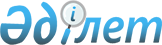 О внесении изменения в постановление Правительства Республики Казахстан от 11 апреля 2001 года N 487
					
			Утративший силу
			
			
		
					Постановление Правительства Республики Казахстан от 15 января 2003 года N 17. Утратило силу постановлением Правительства Республики Казахстан от 19 сентября 2009 года № 1411      Сноска. Утратило силу постановлением Правительства РК от 19.09.2009 № 1411.      Правительство Республики Казахстан постановляет: 

      1. Внести в постановление Правительства Республики Казахстан от 11 апреля 2001 года N 487 "О Плане мероприятий по реализации Государственной программы борьбы с коррупцией на 2001-2005 годы" (САПП Республики Казахстан, 2001 г., N 14, ст. 171) следующее изменение: 

      в Плане мероприятий по реализации Государственной программы борьбы с коррупцией на 2001-2005 годы, утвержденной указанным постановлением: 

      строку, порядковый номер 2.3.9., исключить. 

      2. Настоящее постановление вступает в силу со дня подписания.       Премьер-Министр 

      Республики Казахстан 
					© 2012. РГП на ПХВ «Институт законодательства и правовой информации Республики Казахстан» Министерства юстиции Республики Казахстан
				